ОКТЯБРЬ 2020 «День пожилых людей отметили в Белгородском районе» - https://znamya31.ru/obshestvo/13711.html, публикация от 02 октября 2020 г.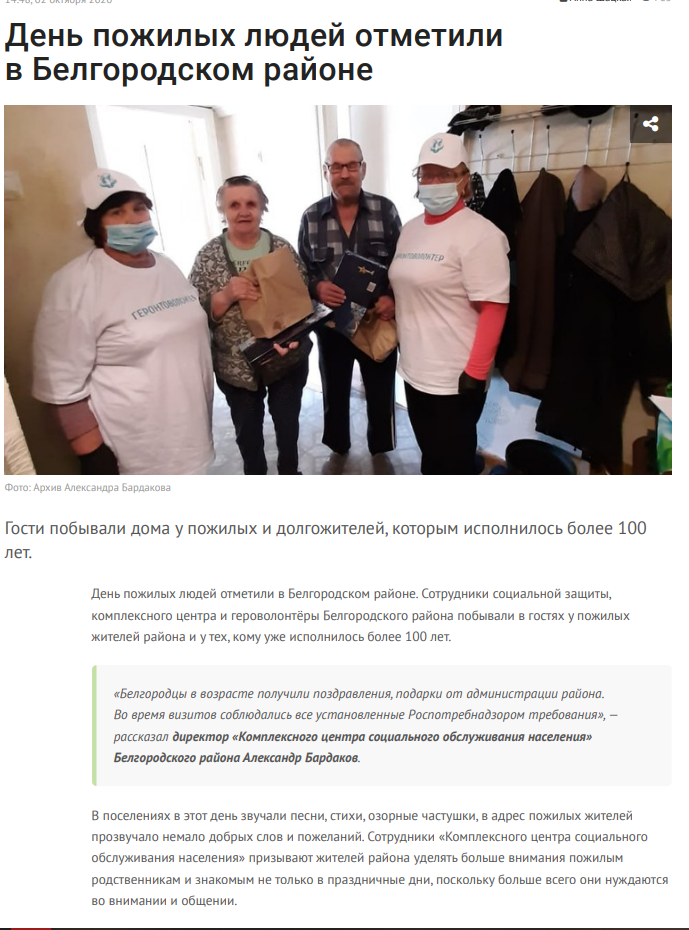 «Жители Северного узнали о секретах семейного счастья                            и благополучия» - https://znamya31.ru/obshestvo/13916.html, публикация от 15 октября 2020 г.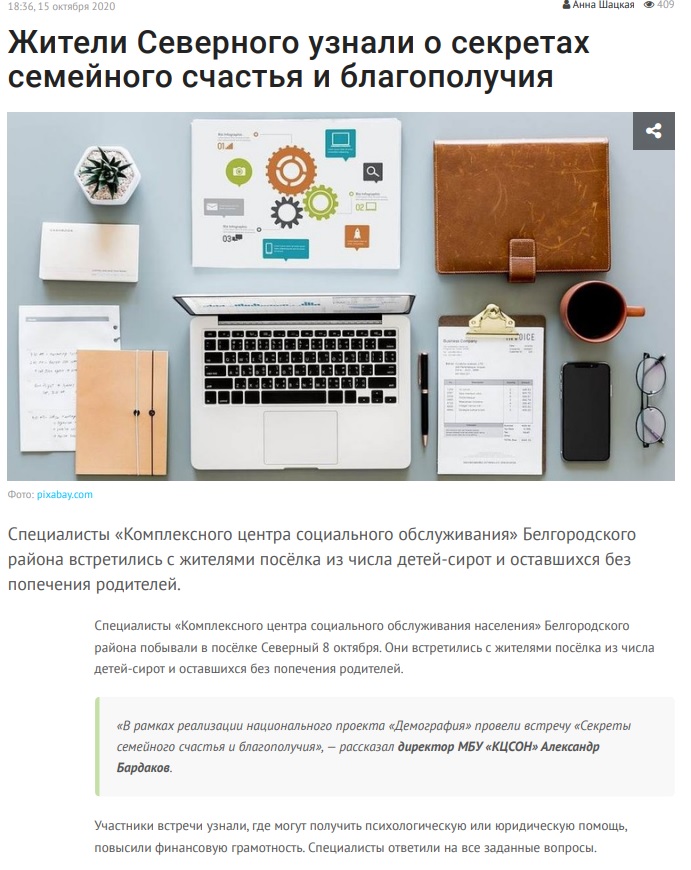 «Секрет семейного счастья и благополучия». Газета «Знамя» от 22 октября 2020 г. № 121-123 (17119-17121)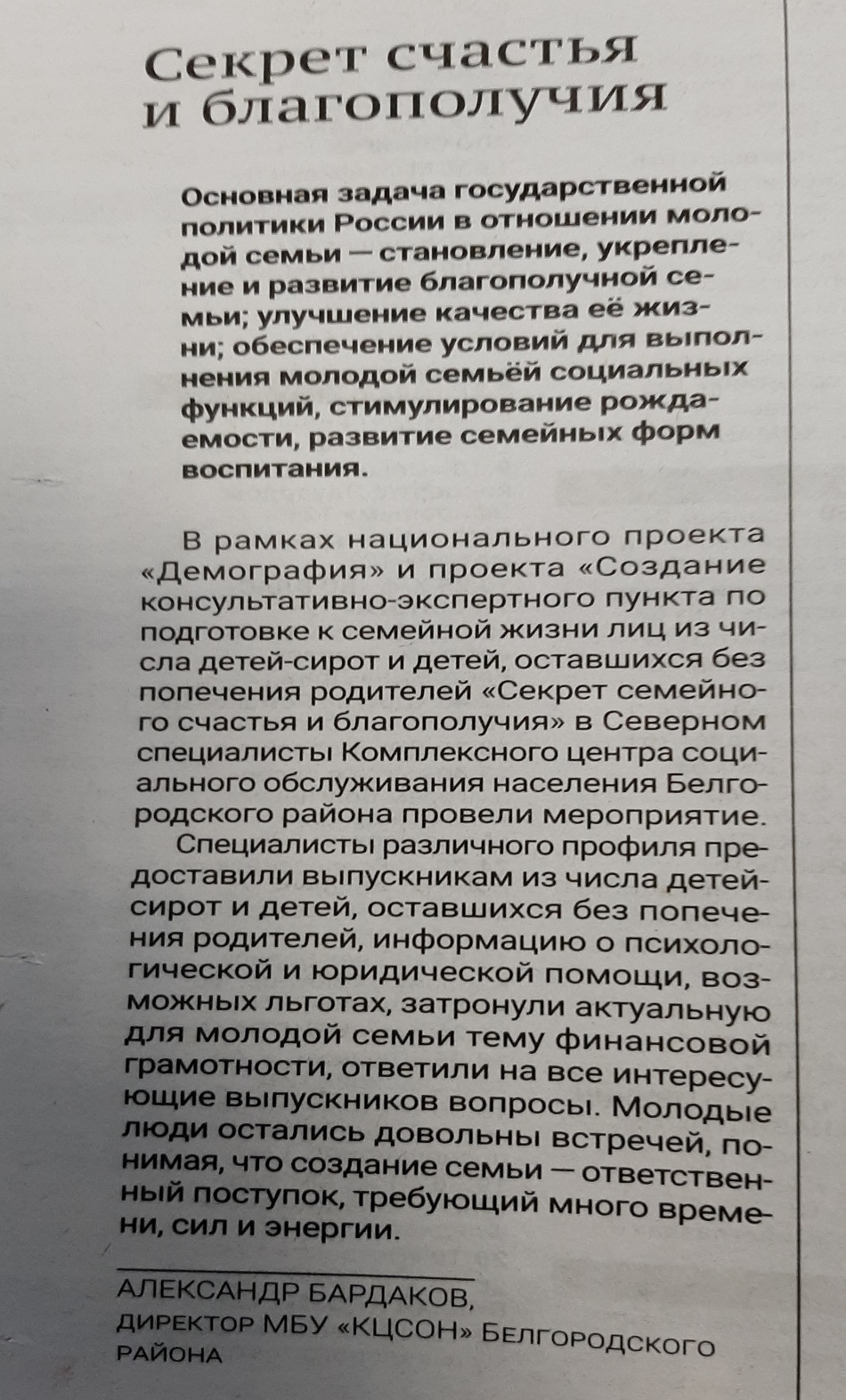 НОЯБРЬ 2020«Конкурс для ребят с ограниченными возможностями завершился                в Белгородском районе» - https://znamya31.ru/obshestvo/14514.html, публикация от 23 ноября 2020 г.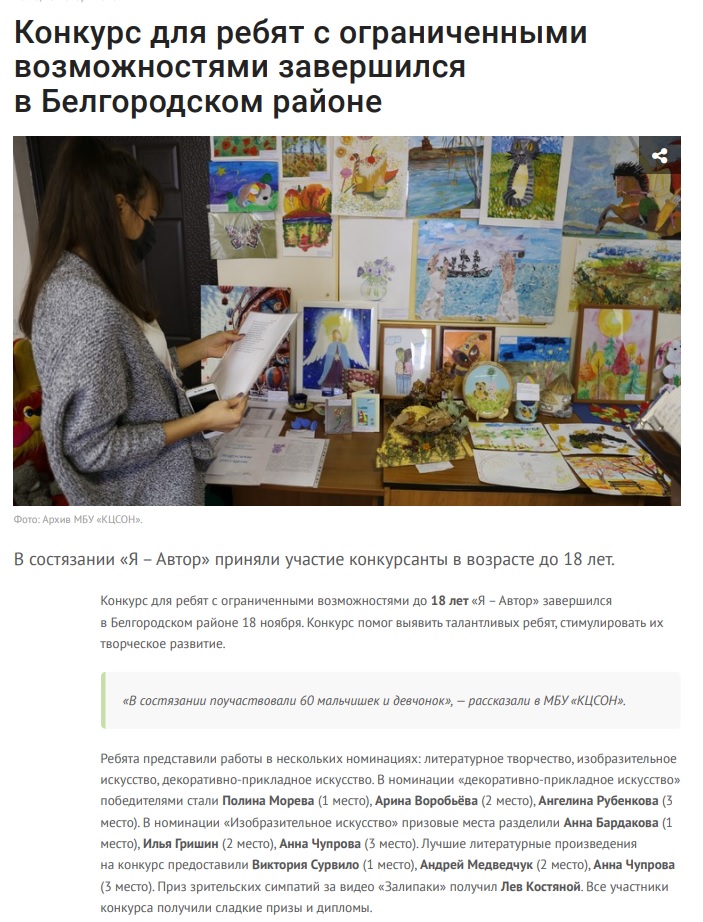 «Поможем вместе пожилым людям». Газета «Знамя» от 26 ноября 2020 г. № 136-138 (17134-17136)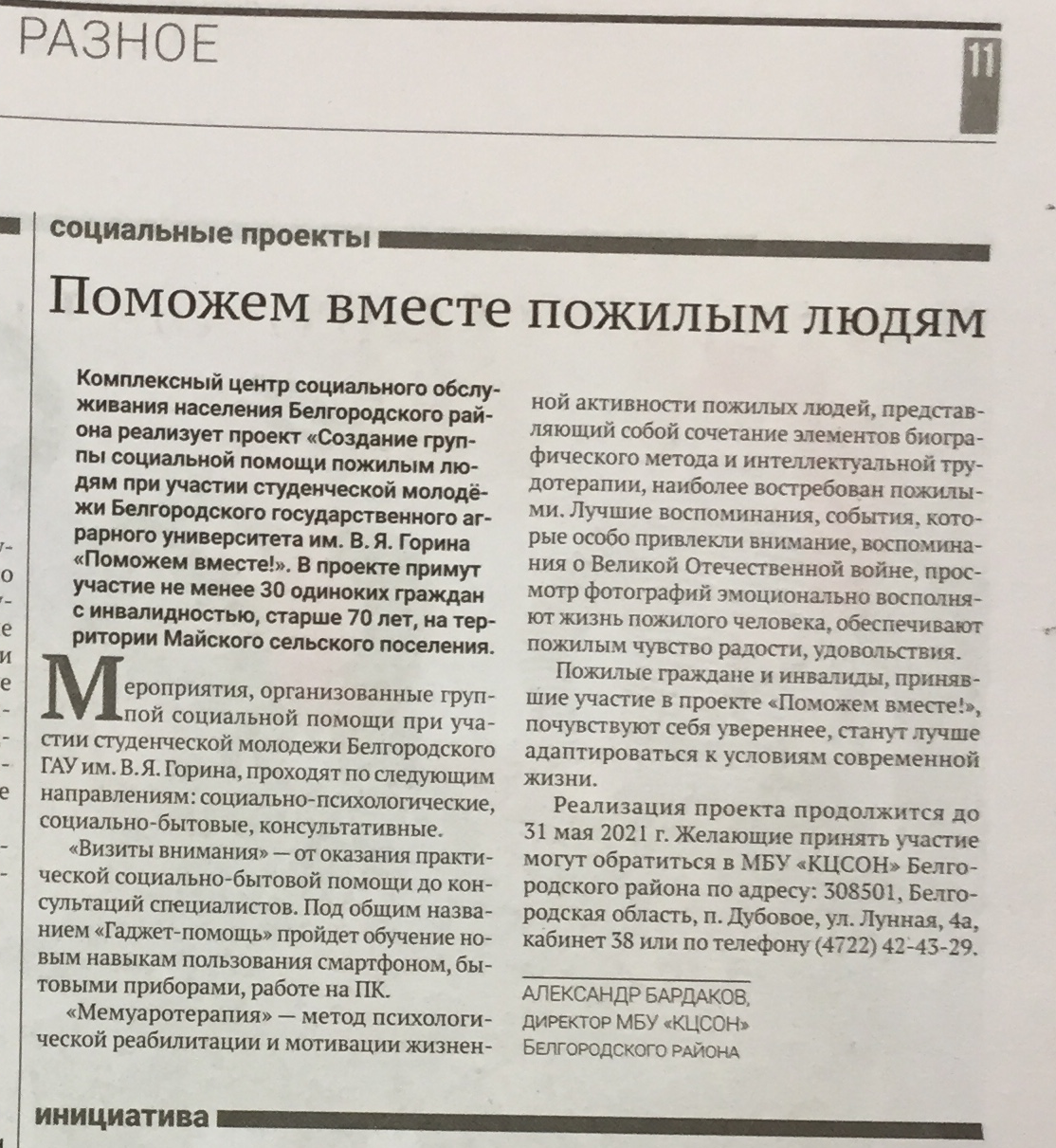 ДЕКАБРЬ 2020«Праздник ко Дню матери прошел в Белгородском районе» - https://znamya31.ru/obshestvo/14633.html, публикация от 01 декабря 2020 г.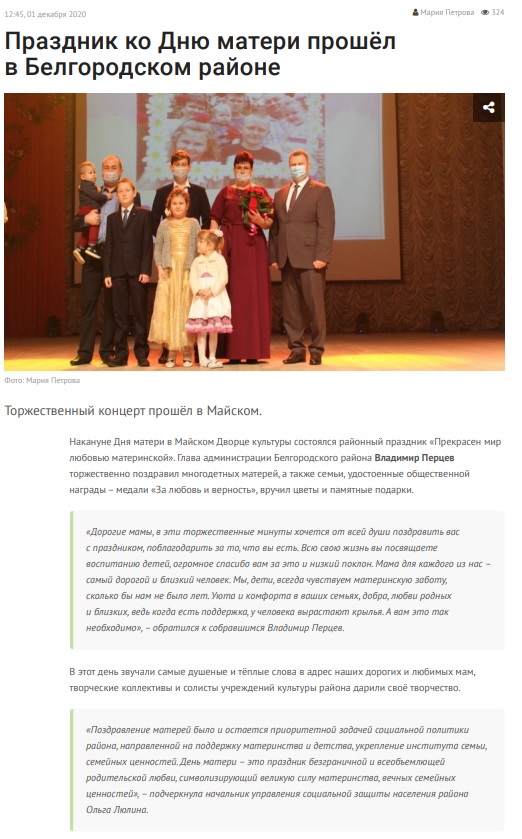 «Завершился конкурс для детей с ограниченными возможностями здоровья «Я-Автор». Газета «Знамя» от 03 декабря 2020 г. №139-141 (17137-17139)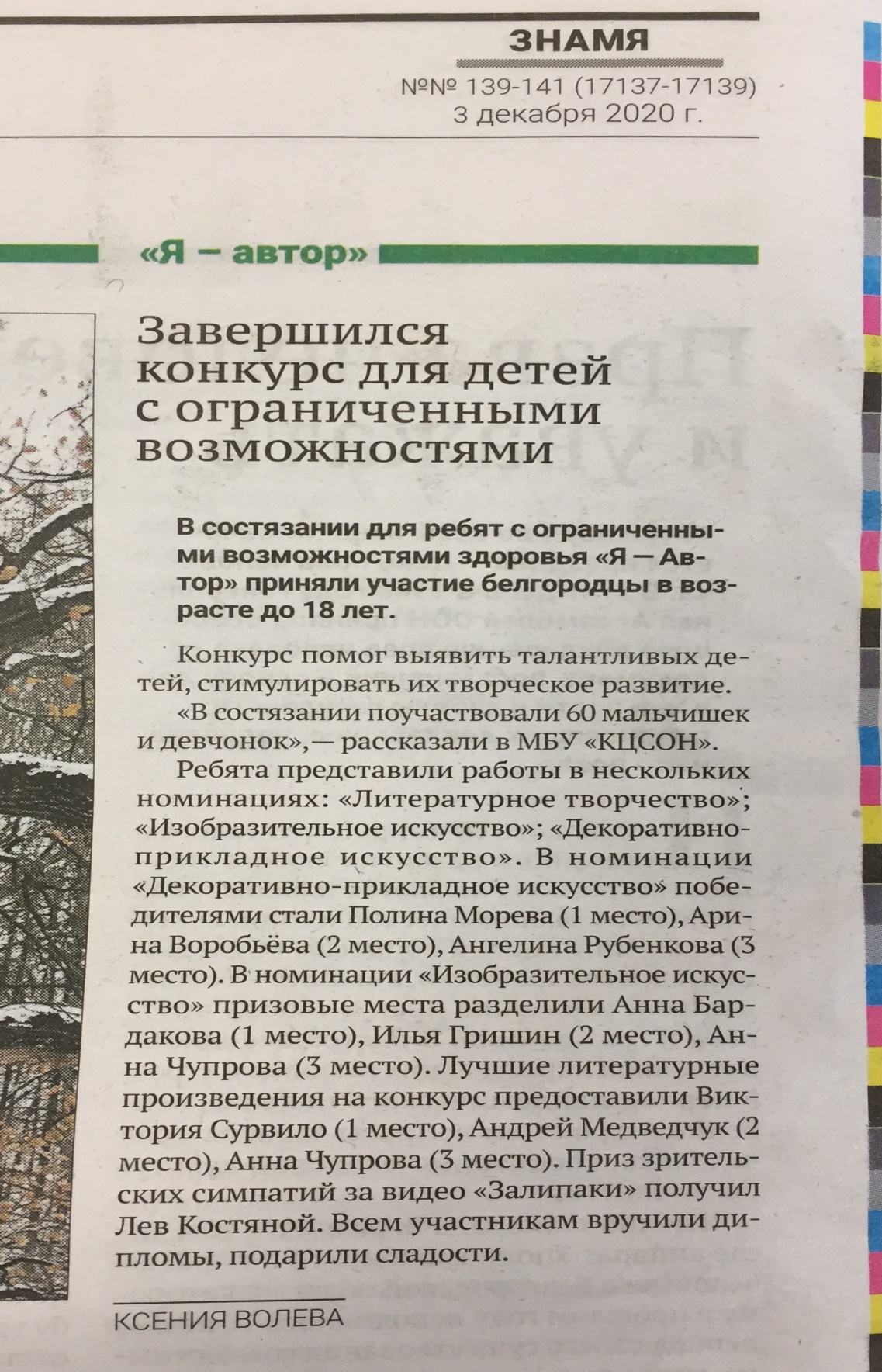 «Пожилые жители Белгородского района смогут получить социальную услугу «Тревожная кнопка» - https://znamya31.ru/obshestvo/14903.html, публикация от 18 декабря 2020 г.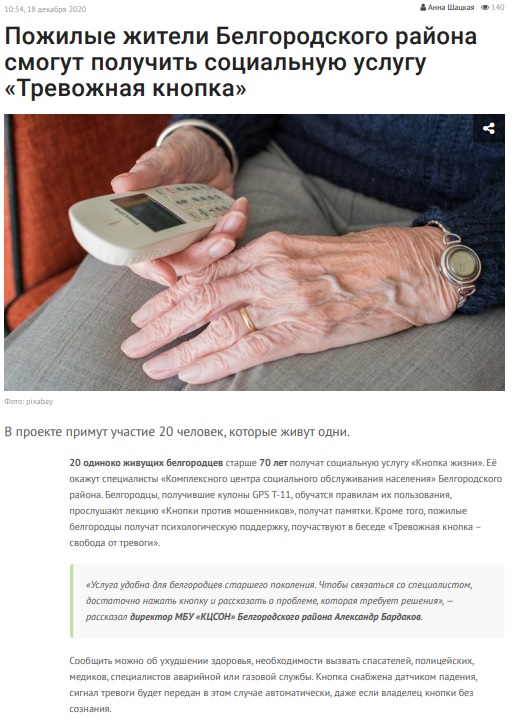 «Декада инвалидов прошла в Белгородском районе» - https://znamya31.ru/obshestvo/14820.html, публикация от 12 декабря 2020 г.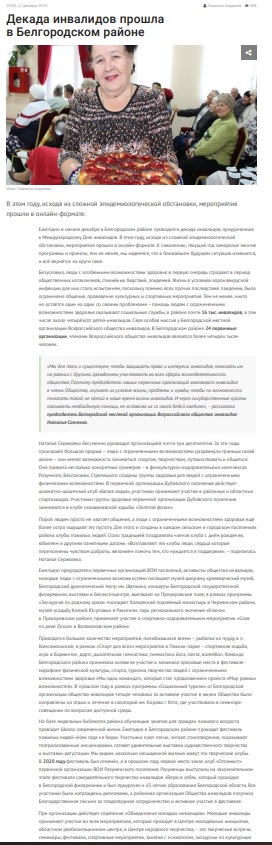 